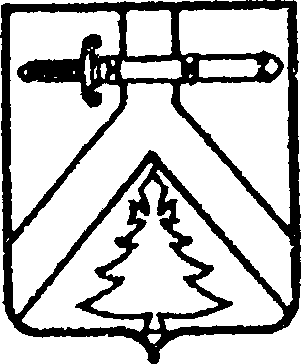 АДМИНИСТРАЦИЯ  ШАЛОБОЛИНСКОГО СЕЛЬСОВЕТАКУРАГИНСКОГО  РАЙОНАКРАСНОЯРСКОГО КРАЯПОСТАНОВЛЕНИЕ21.01.2021                                 с.  Шалоболино                                          № 1-п            О внесении изменения в постановление от 01.06.2020 № 19-п «О принятии на учет в качестве нуждающихся    в  улучшении жилищных условий»         На основании заявления Лукашевич Ивана Евгеньевича  о   постановке на учет нуждающихся в улучшении жилищных условий по месту жительства, свидетельства о рождении Лукашевич Матвея Ивановича  выданное Курагинским территориальным отделом агентства записи актов гражданского состояния Красноярского края от 12.01.2021 №  IV-БА 650474  ПОСТАНОВЛЯЮ :           1. Внести изменения в постановление от 01.06.2020 № 19-п «О принятии на учет в качестве нуждающихся    в  улучшении жилищных условий» :          1.1. Пункт 1 изложить в следующей редакции:           «Поставить на учет гр. Лукашевич Иван Евгеньевич   с семьей из 5 человек(Лукашевич Иван Евгеньевич  28.08.1992 г.р, жена Лукашевич Евгения  Александровна -24.11.1995 г.р, дочь Беккер Мария Александровна -  28.01.2015 г.р, дочь Лукашевич Агата Ивановна  -  06.10.2017 г.р, сын-Лукашевич Матвей Иванович-01.01.2021 г.р) на получение жилья и признать нуждающихся в улучшении жилищных условий , проживающихся на территории Шалоболинского сельсовета согласно представленных документов.          2. Контроль за исполнением данного постановления оставляю за собой          3. Постановление вступает в силу со дня его подписания . Глава      сельсовета                                                                А.С.Антошкина                